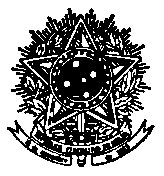 SERVIÇO PÚBLICO FEDERALUNIVERSIDADE FEDERAL DE SANTA CATARINA CENTRO DE CIÊNCIAS FÍSICAS E MATEMÁTICAS PROGRAMA DE PÓS-GRADUAÇÃO EM ENSINO DE FÍSICACampus Prof. João David Ferreira Lima –CEP 88040-900 Trindade - Florianópolis - Santa Catarina - BrasilFORMULÁRIO DE MATRÍCULA PARA ALUNO REGULARAluno: 	Senhor Coordenador,Solicito matrícula para o primeiro semestre de 2019 nas disciplinas abaixo relacionadas (marcar “Sim” ao lado das disciplinas escolhidas):CPF:	RG: 	Nº de Matrícula_______________Endereço: 	Bairro:	Cidade:	CEP: 	Telefone para contato:	E-mail: 	Assinatura do Aluno	CoordenadorFlorianópolis, 	/ 	/ 	OBSERVAÇÃO: a) Os alunos da turma de 2019/1 (que entraram esse ano) devem matricular-se apenas nas duas primeiras disciplinas. A disciplina Estágio Supervisionado é oferecida apenas para os alunos que entraram até 2017 e consiste basicamente no trabalho com o orientador. Os alunos de 2018 e 2019 farão a disciplina equivalente a essa, denominada “Acompanhamento de Implementação do Produto Educacional”, quando estiverem na fase de trabalho junto ao orientador. A disciplina “Dissertação” é apenas para os alunos que já completaram todos os créditos faltando apenas terminar a dissertação. (É necessária a matrícula nessa disciplina para que o aluno permaneça matriculado no curso. Ela tem zero créditos e serve apenas para indicar que o aluno está regularmente matriculado).DISCIPLINASTermodinâmica e Mecânica Estatística – 4hFísica Contemporânea – 4hEstágio Supervisionado – 4hAcompanhamento de Implementação do Produto EducacionalDissertação